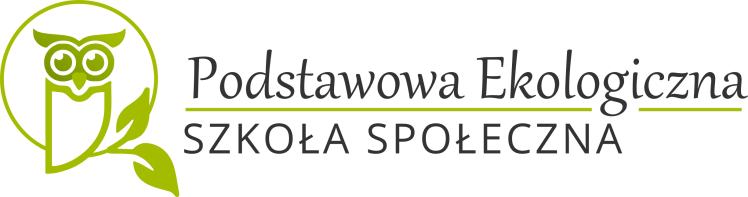 STYPENDIA za rok szkolny 2021/2022 STYPENDIUM MARSZAŁKA WOJ. POMORSKIEGOJULIA LESZCZYŃSKAMARTA OLESZKIEWICZMAGDALENA WÓJTOWSKAJULIA KOBYLSKAZOFIA TATRYNOWICZEWA TATARAJAKUB LANGENATALIA ROŻEKSTYPENDIUM  BURMISTRZA  MIASTA  RUMIASTYPENDIUM  BURMISTRZA  MIASTA  RUMIAPAULINA LELITOSTYPENDIUM  BURMISTRZA  MIASTA  RUMIAJULIA KOBYLSKAWIKTORIA KAZYAKAEWA TATARA